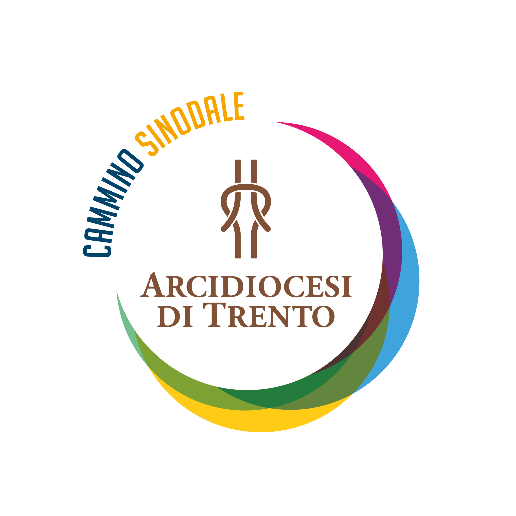 PREGHIERE DEI FEDELI per il secondo anno del CAMMINO SINODALEPreghiamo, perché il cammino sinodale intrapreso, sotto la guida di papa Francesco e del nostro vescovo Lauro, aiuti la Chiesa a permanere in vero ascolto dello Spirito, per comprendere che cosa chiede oggi affinché un rinnovato annuncio del Vangelo, vissuto e testimoniato, possa incontrare i bisogni e gli interrogativi degli uomini e delle donne di questo nostro tempo. Preghiamo.Signore, ti preghiamo per tutti coloro che hanno ricevuto il Battesimo, perché il cammino sinodale, faccia loro riscoprire la bellezza di appartenere a Cristo e alla sua Chiesa e la luce per individuare modalità nuove di accoglienza, di fraternità e di comunione con il coraggio e la forza di attuarle.Preghiamo.	Signore, ti preghiamo, fa che l’esperienza sinodale purifichi la nostra mente e il nostro cuore, ci liberi da ogni pregiudizio e ci renda disponibili verso tutti, aperti all’incontro con ogni persona, a partire da coloro che si sono allontanati dalla Chiesa o che non hanno avuto occasione di incontrarla.Preghiamo.Preghiamo, perché la nostra Chiesa di Trento, fedele al comando di Gesù che ha proclamato il valore e la pari dignità di ogni persona, sia uomo che donna, possa fiorire nell’armonia di carismi diversi, accolti come dono e reciproco arricchimento.Preghiamo.Signore, i giovani con le loro attese e i loro sogni, sono la speranza e il futuro della Chiesa. Donaci di saperli incontrare lì dove sono, di aprirci a loro in un ascolto incondizionato e libero, di costruire relazioni di fiducia che fanno nascere quella confidenza che può favorire la loro crescita umana e spirituale.Preghiamo.  		Signore Gesù, tu che durante la tua vita terrena ti sei fatto carico di ogni sofferenza umana, fa che il 	cammino sinodale ravvivi in ogni cristiano l’attenzione e la responsabilità verso chi in tanti modi è 		bisognoso e soffre, perché è solo, malato, anziano, straniero. 	Preghiamo.  